								SICURDAT A1 2023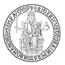 AUTORIZZAZIONE AL TRATTAMENTO DI DATI PERSONALI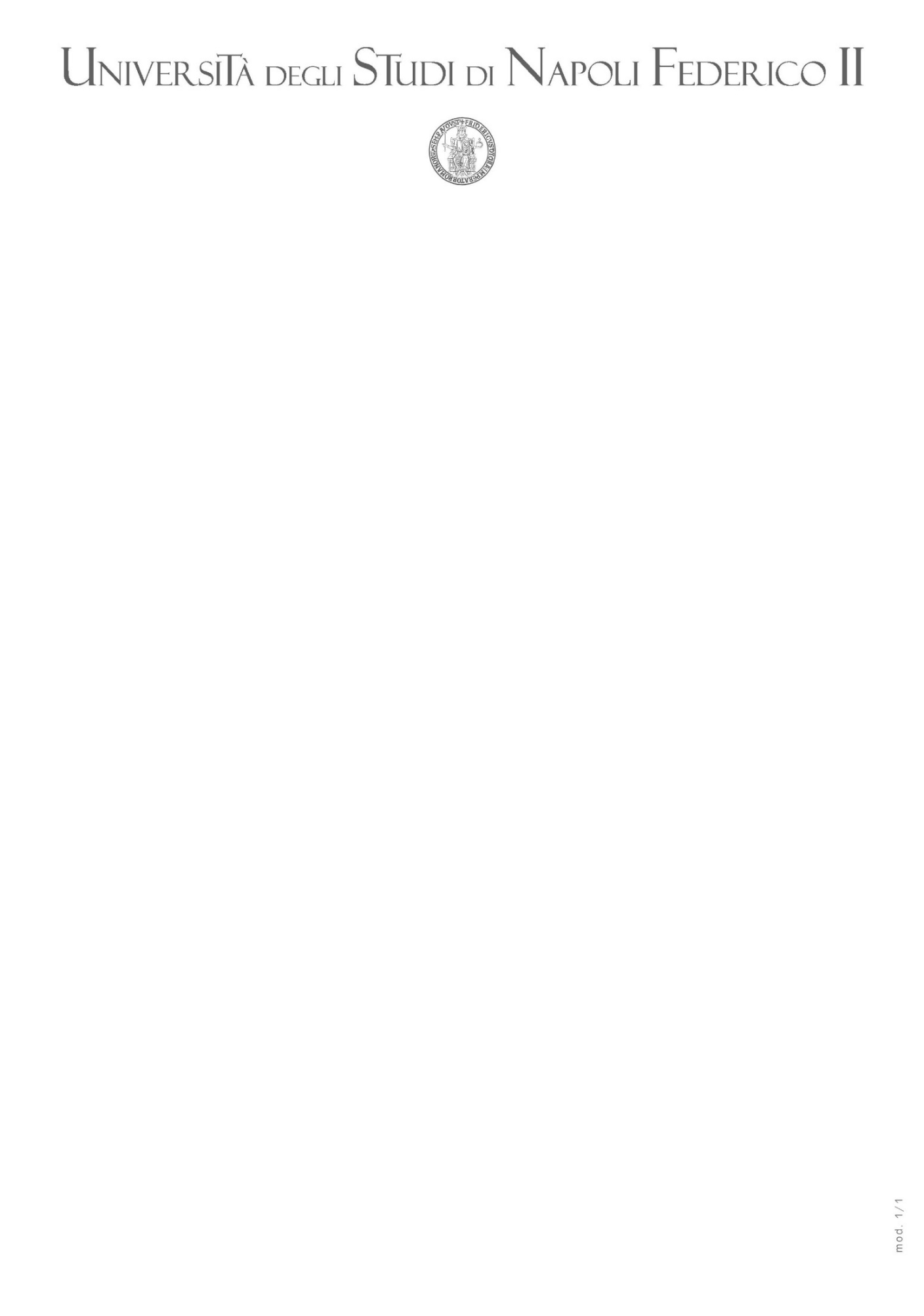 Individuazione degli autorizzati ai trattamenti effettuati con archivi cartaceiCODICE STRUTTURA (1) 	DENOMINAZIONE STRUTTURA Il/La sottoscritto/a                                                                                nella qualità di REFERENTE del trattamento dei dati personali gestiti dalla sopraindicata struttura, ai sensi dell’art. 7 del Regolamento di Ateneo in materia di trattamento dei dati personali, emanato con D.R. n. 1226 del 19/03/2021 AUTORIZZALa/le persona/e sotto elencata/e (unità di personale tecnico-amministrativo) ad effettuare, attraverso archivi cartacei, i trattamenti dei dati personali presenti nel Registro delle attività di trattamento, limitatamente ai soli dati la cui conoscenza sia strettamente necessaria per adempiere ai compiti assegnati. Dichiara inoltre di aver richiesto al/ai soggetto/i autorizzato/i di acquisire conoscenza delle disposizioni contenute nel “Disciplinare per l’utilizzo nel rapporto di lavoro anche a distanza degli strumenti informatici e telematici”, emanato con Decreto del Rettore n. 1900 del 23.5.2023 e consultabile al sito web di Ateneo all’indirizzo https://www.unina.it/ateneo/statuto-e-normativa/privacy, in cui sono, tra l’altro, descritte le misure di sicurezza atte a ridurre i rischi di distruzione, perdita, accesso non autorizzato o trattamento non consentito o non conforme alle finalità della raccolta dei dati. L’autorizzato/a o gli/le autorizzati/e al trattamento dichiara/no di aver preso atto delle autorizzazioni al trattamento conferite e di aver preso visione del succitato “Disciplinare per l’utilizzo nel rapporto di lavoro anche a distanza degli strumenti informatici e telematici”.DATA __________________________	FIRMA REFERENTE _____________________________________________NOTECodice Struttura: il Codice Struttura da inserire è quello riferito alla sede di servizio dell’/delle unità di personale autorizzata/e. Detto codice è reperibile sul sito web di Ateneo nella sezione dedicata alla Struttura/Ufficio; Tipologia Archivio: per la Tipologia di Archivio fare riferimento alla tabella seguente: Codice di trattamento: per il Codice di trattamento fare riferimento alla tabella seguente: Oggetto del trattamento: per l’Oggetto del trattamento fare riferimento alla tabella seguente: Dati personali: ai sensi dell’art. 4 del Regolamento UE 2016/679 (GDPR), per dato personale si intende qualsiasi informazione riguardante una persona fisica identificata o identificabile («interessato»); si considera identificabile la persona fisica che può essere identificata, direttamente o indirettamente, con particolare riferimento a un identificativo come il nome, un numero di identificazione, dati relativi all'ubicazione, un identificativo online o a uno o più elementi caratteristici della sua identità fisica, fisiologica, genetica, psichica, economica, culturale o sociale; Categorie particolari di dati personali: ai sensi dell’art. 9 del GDPR, per categorie particolari di dati personali si intendono quei dati personali che rivelano l'origine razziale o etnica, le opinioni politiche, le convinzioni religiose o filosofiche, o l'appartenenza sindacale, nonché dati genetici, dati biometrici intesi a identificare in modo univoco una persona fisica, dati relativi alla salute o alla vita sessuale o all'orientamento sessuale della persona; Dati personali relativi a condanne penali e reati: per i dati personali relativi a condanne penali e reati o a connesse misure di sicurezza, si veda l’art. 10 del GDPR; Nel momento in cui al/ai soggetto/i autorizzato/i fossero revocate o modificate le autorizzazioni, il Referente dovrà trasmettere un nuovo modello con le nuove indicazioni. La revoca è atto unilaterale del Referente e non necessita della firma del dipendente al quale viene revocata l’autorizzazione. CognomeNomeMatricolaTipologia Archivio (2)Codice di trattamento (3)Oggetto del trattamento (4)Natura del dato (apporre una X nell’apposita casella)Natura del dato (apporre una X nell’apposita casella)Natura del dato (apporre una X nell’apposita casella)Incarico Revoca (8)CognomeNomeMatricolaTipologia Archivio (2)Codice di trattamento (3)Oggetto del trattamento (4)Dati personali (5)Categorie particolari di dati personali (6)Dati personali relativi a condanne penali e reati (7)Firma autorizzatoRevoca (8)Tipologia ArchivioDescrizioneAC (Archivio Corrente)Per “archivio corrente” si intende l’archivio che è attualmente in uso nella struttura / ufficio di appartenenza ed è in continuo accrescimento; per necessità pratiche, i fascicoli che compongono l’archivio corrente vengono conservati in locali facilmente accessibili o nella stessa stanza del personale dipendente che li utilizza. AD (Archivio di Deposito)I fascicoli relativi alle pratiche ormai concluse, non più utilizzati per le attività quotidiane, sono spostati nei locali gestiti dall’Ufficio Archivio definiti “di deposito”. In questo stadio si conservano documenti che un domani potranno essere scartati, ove previsto nel Massimario di Selezione e Scarto. AS (Archivio Storico)Indicare quei fascicoli che si ritiene possano avere un interesse storico al fine di poterli inserire nel costituendo archivio storico. Codice di trattamentoDescrizione delle operazioni effettuateC/I (Creazione/Inserimento)Crea ed organizza l'archivio / Inserisce, registra e raccoglie nuove occorrenzeL (Lettura)Legge, seleziona, raffronta e consulta i dati CO (Comunicazione)Comunica e diffonde l'informazione all'esternoA (Archiviazione)Archivia, conserva e distrugge i datiCM (CoMpleto)Abilitato a tutti i trattamenti sopra indicatiOggetto del trattamentoDescrizioneDRPersonale Docente-RicercatorePSProfessori supplentiPCProfessori a contratto di Diritto PrivatoTAPersonale Tecnico-AmministrativoTA-AOUPersonale Tecnico-Amministrativo afferente all'Azienda Ospedaliera Universitaria Federico IIDIDirigentiOAOperai AgricoliETIPersonale comandatoSStudentiBBorsistiAAssegnistiDDottorandiEErasmusCSCollaborazioni StudentescheSSSpecializzandi NON mediciSSMSpecializzandi MEDICILALavoratori autonomiLLaureatiSTFSoggetti terzi (Persone Fisiche)STESoggetti terzi (Enti, con o senza personalità giuridica)TTutti gli interessati sopra indicati